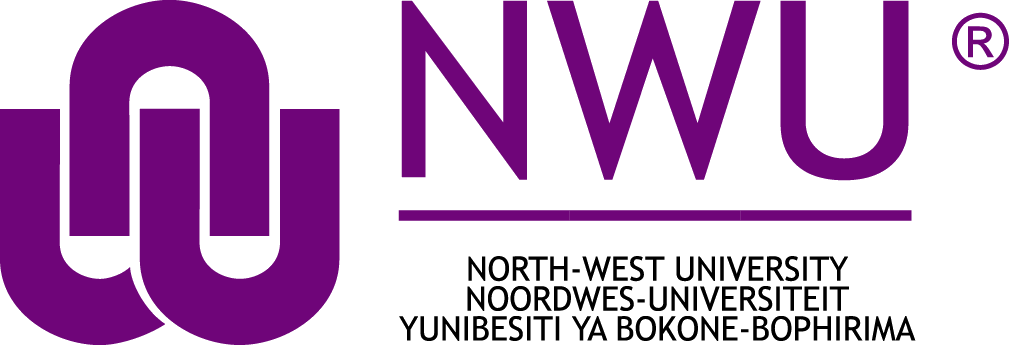 NWU ETHICS APPLICATION FORM 
THEOLOGYApplication for ethics approval of a systematic review / literature study(January 2022)Section 1: Study identificationFull, descriptive title of the study (title to be registered)Name of the study leader / primary investigator (Not the student's name)Only NWU staff members or extraordinary staff members, in collaboration with staff members of the NWU, may register as study leaders / principal investigators, as they have to accept final, overall responsibility for the total study.Name of the Student Student numberResearch entity Unit for Reformational Theology and the Development of the SA Society (URT); orAncient Texts: Text, Context, and Reception (AT)Research focus Discipline Envisaged commencement and completion date of the studyIndicate the expected commencement and ending dates of the study. The full expected duration of the study should be filled in. Even if the expected duration of the study is uncertain, the applicant can still make an estimate duration and report the progress of the study with the annual monitoring report. Section 2: Study ClassificationName of Ethics Committee handling applicationDate of REC-FT meeting (first application)Date of REC-FT meeting (revised application -if applicable)Version numberEstimated risk levelPlease indicate the estimated risk level of the application for the community in general by using the risk level table indicated.Context of the Study	I hereby declare that the above information in “Section 2: Study Classification” is complete and correct and that I did not withhold any information.Section 3: Detail of Study Leader/PRINCIPAL INVESTIGATOR AND Co-workers Details of study leader / principle investigatorOnly NWU staff members or extraordinary staff members, in collaboration with staff members of the NWU, may register as study leaders / principal investigators, as they have to accept final, overall responsibility for the total study.[Please attach CV of the study leader, which indicates researcher’s qualifications, career path to date, specific research experience applicable to the present study (e.g. methodology or skills required), supervisory experience, and publication list (for the past 4 years)]Section 4: Research proposal and scientific committee approvalResearch proposal	Provide an executive summary (150 words max) of the study in the following format: brief problem statement (approx. 3 sentences)aims and objectives of the studystudy design and methodFor each application a descriptive research proposal has to be submitted as approved by the Committee for Advanced Degrees and is used as the main document for evaluation. The proposal should reflect the ethical considerations of the research where applicable. The research proposal should indicate risk factors, biases, and trustworthiness.[ATTACH THE RESEARCH PROPOSAL SEPARATELY]Section 5: DeclarationsThe study leader and the research director must complete and sign this section. If this form cannot be signed electronically, the pages must be printed and the signed scanned copies must be attached to this form.5a: Application and declarations by study leader I, the undersigned, hereby apply for approval of the research study as described in the preceding proposal and declare that:The information in this application is, to the best of my knowledge, correct and that no ethical codes will be violated with the study;I will make sure that the study is managed ethically justifiably from start to finish;I and all co-workers are appropriately qualified, capable and legally competent to implement the proposed studies;The study is scientifically justifiable;I undertake to respect intellectual property rights throughout and to avoid any form of plagiarism;I will report in writing any incidents, adverse or serious adverse events that occur during the study without delay to the REC-FT;I will notify REC-FT should the study be terminated for one or another reason.5b: Declaration by the research directorI, the undersigned, hereby declare that the above study has been reviewed by a scientific committee / committee for advanced degrees and may proceed to the relevant ethics committee, and that the study leader / researcher has enough facilities at his/her disposal to complete the study.NWU Ethics NumberNWU Ethics NumberNWU Ethics NumberNWU Ethics NumberCampusFacultyPrinciple Investigator/Study LeaderResearch entityStudy TitleCommencement Date (Please update)Completion Date (Please update)REC-FTVersion: No/Low riskMinimal riskDescriptionDescriptionYesNoScientific Research Study falls within a research entityScientific Research Study falls outside a research entityScientific Research Study includes postgraduate students
(e.g. masters or doctorate)Scientific Research Study includes contract workYesNoName (Title, Full Names and Surname)SignatureDateName (Title, Full Names and Surname)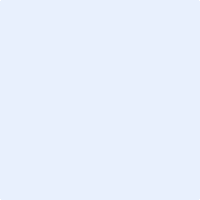 SignatureDate©Copyright 2020, North-West University, all rights retained